Programmation en nombres et calculs CPCompétences du BO spécial n° 11 du 26 novembre 2015 : 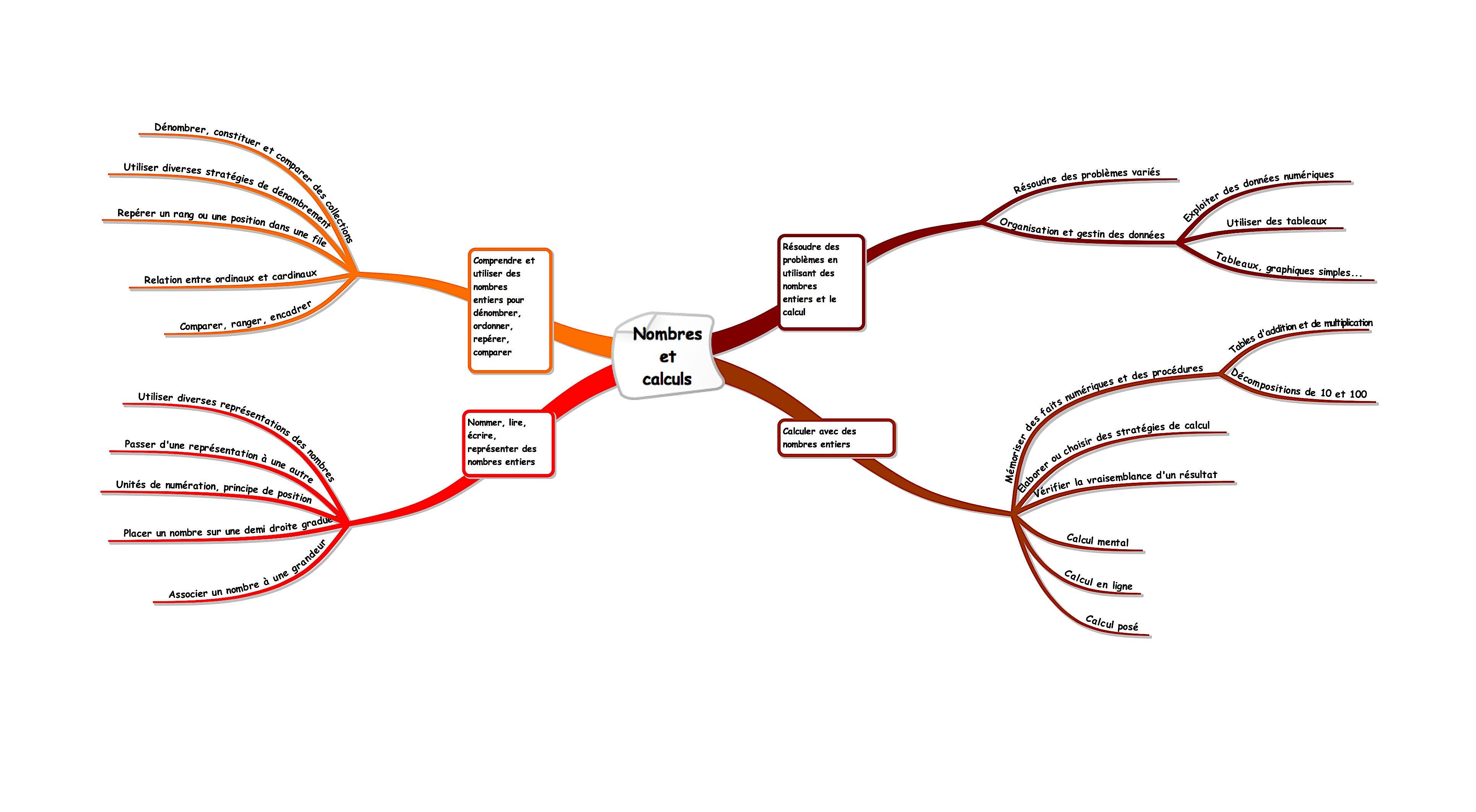 Attendus de fin de cycle (BO spécial n° 11 du 26 novembre 2015) : » Comprendre et utiliser des nombres entiers pour dénombrer, ordonner, repérer, comparer.» Nommer, lire, écrire, représenter des nombres entiers.» Résoudre des problèmes en utilisant des nombres entiers et le calcul.» Calculer avec des nombres entiers.Nombres et calculs CP (progression Montessori)Nombres et calculs CP (progression Montessori)Nombres et calculs CP (progression Montessori)Nombres et calculs CP (progression Montessori)Nombres et calculs CP (progression Montessori)dénombrer, ordonner, repérer, comparerNommer, lire, écrire, représenterRésoudre des problèmesCalculerPériode 1▼ Dénombrer, ordonner, repérer sur une file et comparer les nombres jusqu’à 9 à l’aide des barres rouges et bleues et des perles colorées. ▼ Nommer, lire, écrire en chiffres les nombres jusqu’à 9, utiliser diverses représentations de ces nombres : jetons, perles colorées.▼ Comprendre ce qu’est un « mot-nombre ». ▼ Résoudre des problèmes issus de situations de la vie quotidienne ou adaptés de jeux : problèmes pour chercher. ▼ Manipuler les nombres pour ajouter ou retirer. ▼ Additionner en ajoutant des quantités, avec les barres rouges et bleues et les perles. Période 2▼ Dénombrer en faisant des groupes de 10.▼Comparer des nombres jusqu’à 10 en utilisant les signes < et >. ▼ Comprendre la numération de position : les perles dorées, les symboles, la magie des nombres. ▼ Organiser des données, lire et compléter des tableaux. ▼ Soustraire en retirant une quantité avec les perles et les jetons.  ▼ Construire les régularités des tables d’addition : l’addition avec la table des réglettes.Période 3▼ Dénombrer, ordonner, repérer sur une file et comparer les nombres jusqu’à 19 : les premières tables de Seguin.▼ Nommer, lire, écrire en chiffres les nombres jusqu’à 19.▼ Résoudre des problèmes relevant de structures additives et soustractives : problèmes de transformation.▼ Utiliser les dizaines pour calculer, s’appuyer sur ses connaissances des compléments à 10 : le serpent positif▼ Comprendre et mémoriser les doubles.Période 4▼ Dénombrer, ordonner, repérer sur une file et comparer jusqu’à 59.▼ Nommer, lire, écrire en chiffres les nombres jusqu’à 59 : la deuxième table de Seguin.▼ Résoudre des problèmes relevant de structures additives et soustractives : problèmes de combinaison. ▼ ▼ Comprendre l’addition et la soustraction posées sans retenue avec les perles et les timbres.  ▼ Mémoriser les décompositions des nombres de 1 à 6. Période 5▼ Les nombres jusqu’à 99 : dénombrer, ordonner, repérer sur une file et comparer : la chaine de 100▼ Le tableau de nombres : comprendre les relations entre les nombres.   ▼ Nommer, lire, écrire en chiffres les nombres jusqu’à 99.▼ Renforcement : le concept de dizaine▼ Résoudre des problèmes relevant de structures additives et soustractives : problèmes de transformation avec recherche de la transformation.▼ Comprendre et utiliser la procédure de l’addition posée avec retenue : l’addition avec les timbres et les perles.▼ Découvrir la multiplication et la division avec la banque.  ▼ Mémoriser les décompositions des nombres de 7 à 9.